 Индивидуальный план по английскому языку для 6 класса – 4 четвертьОтметка за аттестационный период корректируется при выполнении индивидуального планаПлан считается выполненным, если выполнены все пункты плана (п.п.1-3) на отметку «3» и выше.Контрольная работа по "Природа: дикие и домашние животные. Климат, погода" и "Жизнь в городе и сельской местности. Описание родного города (села). Транспорт"Underline the correct words:Example: You can buy bread/ have a snack at the baker’s.You can have a picnic/ watch a film at the cinema.You can exercise/ relax at the gym.You can find a book/ take pictures at the library.You can see fish/ watch football at the aquarium.You can swim/ see a play at the theatre.Underline the correct item:Example: You must/mustn’t talk during the test. It’s against the rules.You must/ can’t pay your rent. That’s the rule.You must/ mustn’t eat in the classroom. It’s forbidden.You must/ can’t have any pets in this house.You must/ mustn’t go to the doctor. You look very ill.You must/ can’t go to school. That’s the law.Fill in the gaps with the comparative or superlative form of the following adjectives:Example: His marks were terrible last year but now they’re     better    (good).This is ___________ (fast) car that we have.Their flat is ___________ (big) than mine.Japanese is ___________ (difficult) than English.This pair of glasses is ___________ (expensive) in this shop.Who’s ____________ (young) person in your family?Is iron  ____________ (heavy) than gold?He’s _____________ (careless) student in class.I have _____________ (much) than my brother.Today the weather is _____________ (bad) than yesterday.Complete the sentences with some or any:Example: I think I’d like    some    honey on my bread.  Yes, I think there is __________ orange juice in the fridge.  There is __________ bread in the cupboard.  There isn’t __________ coffee in the jar.  There aren’t __________ apples in the fridge.  Bob usually has __________ bacon for breakfast.  Is there ___________ cheese in this sauce? I don’t like cheese.Complete the sentences with much or many:Example: There aren’t    many    eggs left. I’ll go buy some.  You put too __________ sugar in my coffee.  I think you cooked too __________ potatoes.  How __________ pepper is left?  We haven’t got __________ apples left.  I don’t drink __________ milk, but I should.  There aren’t __________ carrots in the fridge. Choose: Present Simple or Present Continuous Tenses.        32.  It is 12 o'clock. The family (has/ is having) tea.       33. In the morning my mother (cooks/ is  cooking) breakfast for us.       34. I (have/ am having) a car and I usually (drive/ am driving) to work.       35. Dick (leaves/ is leaving) home at half past eight in the morning. He (goes/ is going) to his office by bus.       36. In the evening we (watch/ are watching) TV.ReadingRead the advertisement for a restaurant and mark the sentences T (true) or F (false):                           At Vinnie’s Place, the food is great and the prices are fantastic.                                           A meal for two costs about $55.        Looking for something different? Well, come and visit us at Vinnie’s Place on Pleasant Avenue. Vinnie’s Place is an Italian restaurant with a difference!        Vinnie’s starters are the best in town. Try the tomato soup or mixed green salad. For a main course, choose between the Milan chicken with rice or the Sicilian-style fish with a baked potato.But save room for dessert! How about chocolate cake? No? Then why not try the lemon pie?                                                  Vinnie’s Place is open Monday to Saturday from 12   to 12.Example: Vinnie’s Place is an Indian restaurant.                         F    37     The fish comes with a potato.                                   __________    38     There is only one kind of dessert.                             __________    39     A meal for two costs more than $50.                        __________    40     Vinnie’s Place is open on Sundays                           __________                     Таблица перевода баллов в отметки по пятибалльной шкалеКонтрольная работа по теме "Родная страна и страна (страны) изучаемого языка. Их географическое положение, столицы, население, официальные языки, достопримечательности, культурные особенности (национальные праздники, традиции, обычаи)"Write the adjectivessun –rain –fog –chill –cloud-В. Fill in the correct word.fly • taste • post • attend • buy • travel • stay • have • go • visit • spend      6. Anna decided to … around the world.Do you know where I can … these letters?       8.She wants to … a performance at the theatre.We always … the local food when we’re on holiday.They are going to … sightseeing in the afternoon.When Sue and Paul go on holiday they always … souvenirs.When are you going to … to London? She wants to … in a hotel.We can … the museum this afternoon.How are you going to … your weekend?Why don’t we … a picnic.C. Choose the correct item.They want to … shopping.A have     В go     C seeWhat is the best way to … to Kuala Lumpur?A post             В travel     C be Peter is going to … a performance of Swan Lake.A go    В visit     C attendBetty … a lot of pictures when she’s on holidays.A makes     В takes     C rents21. He … fishing in the afternoons.A goes     В sees     C takesWe need to … a film for our camera.A do     B buy      C spendD. Choose A, B or C for each sentence.I ____ a party next Saturday. I hope you can come.A. am going to have B. am having C. will haveThere’s a film on TV that I want to watch. It ___ in twenty minutes.A. starts B. is starting C. will startThe weather is nice now. But I think it ___ later.A. is going to rain B. is raining C. will rainTom is ill. He ____ to school tomorrow.A. is not going to come B. is not coming C. will not comeWhat ___ to the party tonight?A. are you going to wear B. are you wearing C. will you wearE. Underline the correct word.They are sleeping now so/because they are tired.The house was messy, so/because I cleaned it.She has got a broken leg so/because she had an accident.He was ill, so/because he went to the doctor.F. Match the questions to the responses.e.g. Could I have a glass of water, please?    F          A I’m sorry, you can’t.32. May I close the window?                      ___        B Yes, that’s fine. It is a bit cold in here.33. Can I use your camera?                       ___        C No way! You are always losing them!34. Could I borrow your keys?                   ___         D Of course. We are glad to see you.35.Can I have some ice-cream?                 ___         E I’m afraid we don’t have any left.36. May I come in?                                   ___        F Yes. Here you are.G. Read the text and answer the questions.To: brian@redmail.comSubject: Holiday plans!Dear Brian,Thanks for your email. Let me tell you about our plans for our summer holiday!In June, I’m going to Sochi with my family. We are going to fly to Adler-Sochi International Airport and we are going to stay at the Zhemchuzhina Hotel. Then, 1 am going to see some films at the international film festival with my mother. My father and my brother are going to go fishing!We are going to meet in the evenings and we are going to eat together in the colourful street cafes and restaurants. I’ll send you a postcard and tell you all about it.Janice37. Who is Janice writing to?38. When is Janice going to go to Sochi?39.How are Janice’s family going to travel to Sochi?40. What is Janice going to see?                     Таблица перевода баллов в отметки по пятибалльной шкалеПроверочная работа по теме "Выдающиеся люди родной страны и страны (стран) изучаемого языка: писатели, поэты, учёные"Describe the picture. Follow the plan and tell: Who is in the photoWhat he/she looks likeWhat he/she is wearing   What he/she is doingWhether you like the picture or not, why.Then, answer two questions from the teacher.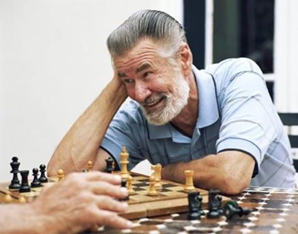 Критерии оценивания задания  (монологическое высказывание с опорой на картинку и пункты плана) Баллы 

1. Решение коммуникативной задачи* (Содержание) 2 Выполнена полностью:  2 – все пункты плана раскрыты,  – дано не менее 7 развернутых предложений  Выполнена частично: 1 – 1 пункт плана не раскрыт; – дано 6 развернутых предложений;  – либо есть 7 предложений, НО они не развернуты, либо не все они (1-2  предложения) по указанным в задании пунктам плана Не выполнена:  0 – 2 пункта плана не раскрыты; – дано менее 6 предложений 2. Организация текста 2 Высказывание связно и логично; средства логической связи присутствуют 2 Высказывание не вполне связно и логично  1 ИЛИ средства логической связи отсутствует (неправильно используются). Высказывание несвязно и нелогично И/ИЛИ средства логической связи  0 отсутствует (неправильно используются). 3. Лексико-грамматическая правильность речи 2 Ошибки практически отсутствуют  2 (не более 2-х ошибок, не препятствующих коммуникации) Отдельные ошибки (не более 4-х в сумме, в том числе не более 2-х  1 ошибок, препятствующих коммуникации) Более 4-х ошибок 0 ИЛИ более 2-х ошибок, препятствующих коммуникации 4. Произносительная сторона речи 2 Ошибок нет или 1-2 фонетические ошибки, не препятствующие  2 коммуникации  Отдельные ошибки (не более 4-х в сумме, в том числе не более 2-х  1 ошибок, препятствующих коммуникации) Более 4-х ошибок 0 ИЛИ более 2-х ошибок, препятствующих коммуникации Максимальный балл 8 * При получении обучающимся 0 баллов по критерию «Решение коммуникативной задачи  (содержание)» всё задание 3 оценивается в 0 баллов. ЗаданиеФорма аттестацииДата и время сдачиОтметкаПодпись учителяДомашние задания: описание рецепта: стр. 90 по образцу упр.5Информационный лист – стр. 103, упр. 5Личное письмо (совет) стр. 97, упр. 10Выполняется письменно домаВ часы консультаций Без отметкиЯвляется допуском к написанию контрольных, проверочных работ и собеседованиюДиктанты: учебник стр.86 упр. 1стр. 88 упр. 1,2стр. 96 упр. 1стр. 98 упр. 1стр.100 упр.1Диалоги наизусть: учебникстр. 89  упр. 4стр. 98 упр. 5Техника чтения: учебникстр. 93, 103Выполняется письменно в классе в присутствии учителяВыполняется устно в классеВ часы консультаций Проверочные и контрольные работы.Контрольная работа по теме "Природа: дикие и домашние животные. Климат, погода" и "Жизнь в городе и сельской местности. Описание родного города (села). Транспорт"Контрольная работа по теме "Родная страна и страна (страны) изучаемого языка. Их географическое положение, столицы, население, официальные языки, достопримечательности, культурные особенности (национальные праздники, традиции, обычаи)"Проверочная работа по теме по теме "Выдающиеся люди родной страны и страны (стран) изучаемого языка: писатели, поэты, учёные"Отметка по пятибалльной шкале«1»«2»«3»«4»«5»% от максимального количества баллов0-19%20–40%41-64%65-85%86-100%Баллы0-89-1617-2627-3435-40Отметка по пятибалльной шкале«1»«2»«3»«4»«5»% от максимального количества баллов0-19%20–40%41-64%65-85%86-100%Баллы0-89-1617-2627-3435-40